português – Palestra Hoje em nossa aula online tivemos a palestra com a jornalista Loreane.Ela falou diversos itens de como fazer um jornal.Escreva 10 VOCÊ SABIA baseado nas informações da palestra.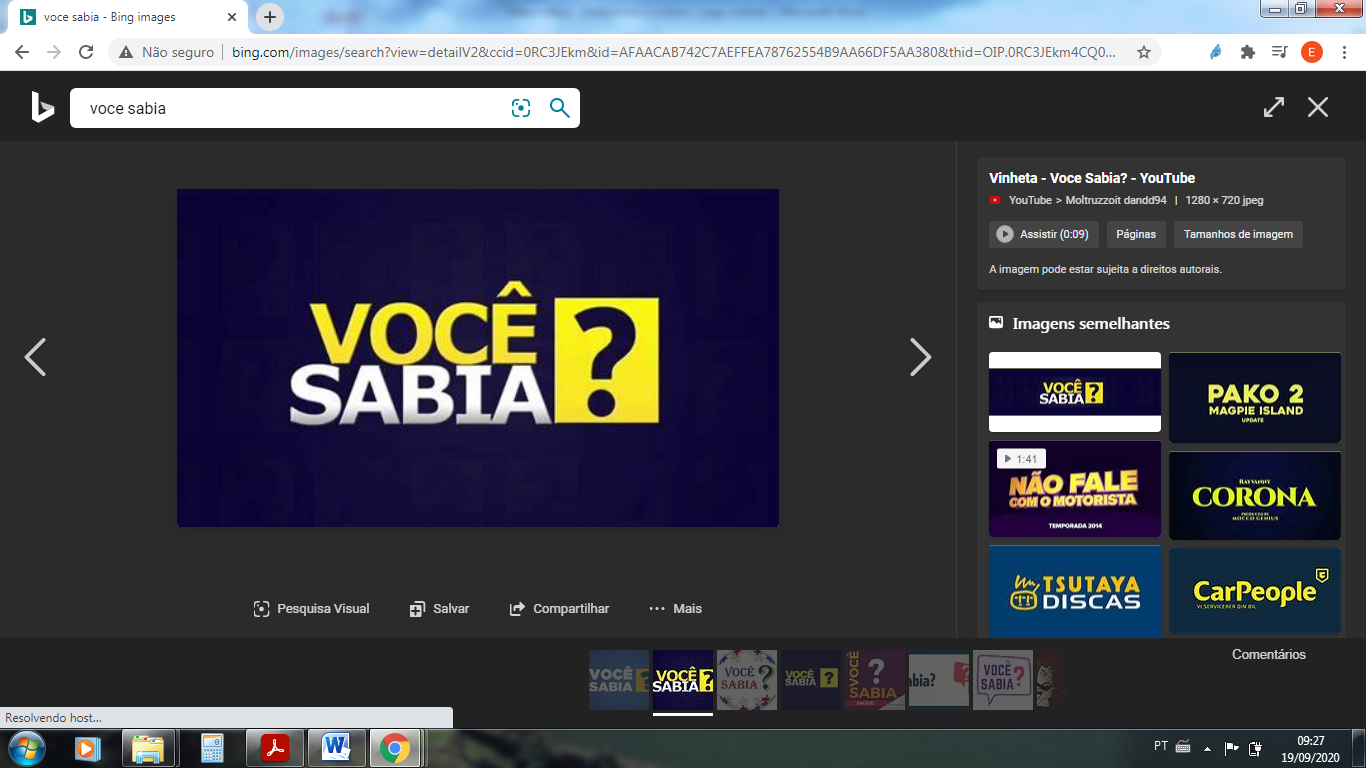 